Allegato 9 –Check list di controllo PAGAMENTO PRIMO ACCONTO(Operazioni attuate mediante opzioni di semplificazione della spesa)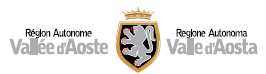 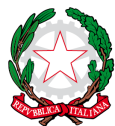 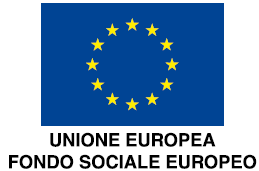 Programma OperativoInvestimenti in favore della crescita e dell’occupazione. Regione Autonoma Valle d’Aosta POR FSE 2014-2020 C(2014) n. 9921 del 12.12.2014 Asse/Priorità/Obiettivo SpecificoAvvisoSRRAI competenteBeneficiarioCodice CUPCodice progetto (SISPREG2014)Titolo operazioneImporto progetto finanziatoImporto acconto richiestoImporto acconto concessoResponsabile del controlloData controlloAttività di ControlloDocumenti oggetto del controlloSINONANoteLa richiesta per l’erogazione del primo acconto è stata redatta in modo conforme al modello predisposto dall’AdG e debitamente firmata dal rappresentante legale del soggetto attuatore/beneficiario?Richiesta di erogazione del primo accontoI requisiti previsti per la richiesta del primo acconto sono debitamente e interamente soddisfatti? Atto di adesione; Quando necessaria, la polizza fideiussoria è presente?Polizza fideiussoriaLa polizza fideiussoria è conforme al modello previsto?Polizza fideiussoriaE’ presente l’attestazione di regolarità contributiva (DURC)? Documento unico di regolarità contributiva (DURC) E’ presente la documentazione il certificato antimafia in corso di validità (ove previsto) o la richiesta di certificato antimafia?Richiesta certificato antimafiaCertificato antimafia Data del controlloNome e qualificadel controlloreFirmadel controllore